PENGARUH LOKASI DAN PROMOSI TERHADAP PROSES KEPUTUSAN PEMBELIAN KONSUMEN PADA MEKAR JAYA FURNITURE CIMALAKA KABUPATEN SUMEDANGSKRIPSIUntuk Memenuhi Salah Satu Sidang Skripsi Guna Memperoleh Gelar Sarjana Ekonomi Oleh:Bowo Adi Sucipto Angga KusumahNRP: 144010056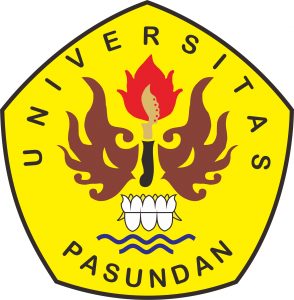 PROGRAM STUDI MANAJEMENFAKULTAS EKONOMI DAN BISNISUNIVERSITAS PASUNDAN BANDUNG2018